           Compréhension orale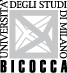 AA 2019-2020 2° SEM  Lezione del 07 aprile 2020 Le premier voyage humain vers MarsLe Monde – Les décodeurshttps://www.youtube.com/watch?v=fvohQ1Wqk1g&feature=youtu.be&list=PLFuK0VAIne9IOBPFXZW9arEwYhbf2KaY_&t=406Questionnaire sur les contenusRegardez la vidéo en activant le sous-titrage automatisé français et pour chacune des questions cerclez la bonne réponse1. La distance de la Terre à la planète Rouge pour les auteurs de cette vidéo est de ?2. Quels sont les rayons qui ne sont pas cités dans la vidéo :3. Ce rayonnement est dommageable pour les êtres humains. Qu’est-ce qu’il ne provoque pas ?4. La dose de rayonnement maximum pour un humain est de  : 5. Parmi les solutions listées ici pour protéger les astronautes, quelle est celle qui manque?6. En Impesanteur (ou apesanteur)  la masse osseuse diminue de combien :7. Le corps humain n’est pas fait pour :8. Pour éviter ce problème, on peut techniquement recréer la gravité avec  :9. Quel est le meilleur synonyme du verbe « déguster » employé dans le commentaire :10. Intervalle : à 6 mn 40 sec, un insert humoristique montre la photo d’un homme avec l’hashtag #free Patoche. Il s’agit d’un homme politique français condamné pour corruption et détournement de fonds publics. Seul le public français peut comprendre cette allusion.11. « En cas de pépin » : le mot « pépin » signifie :12.  La Nasa a identifié 30 risques à surmonter pour réaliser un voyage humain vers Mars. Pour cela elle compte étudier :13.  Mis à part la Nasa, le commentateur a cité une entreprise privée qui veut envoyer un vaisseau vers Mars :14. La date du premier lancement habité vers Mars sera fixée principalement en fonction de quoi?400  000 kms1 000 000 de kms40  000 000 de kms76 000 000 de kmsParticules solairesRayons gammaRayons ionisantsRayons cosmiquesVieillissementDégénérescence neuronaleInfarctusCancer100 millisievert/an100 millisiviert/mission100 millisievert/5 ans500 millisievert/anpolyéthylène?palladiumhydrogèneeauplombDétritus organiques30%/voyage vers Mars 12%/an1%/mois5%/6moismarchernagerflottercourirla force centripèteLa force centrifugeLa force magnétiqueLa force mentalegoûtersubirsavourerrecevoir jouirUn imprévuUn incidentUn accidentUne malédiction1100 tâches1097  tâches 1133 tâchesTeslaVirginBlue OriginSpace X Niveau technologique du lanceurNiveau des risques courus par les astronautesNiveau de la compétion entre les entreprises privées et la NasaNiveau de la préparation scientifique des expérience